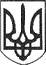 РЕШЕТИЛІВСЬКА МІСЬКА РАДАПОЛТАВСЬКОЇ ОБЛАСТІВИКОНАВЧИЙ КОМІТЕТ РІШЕННЯ 29 березня  2021 року                                                                                        №Про надання дозволу Вохтоміну О.В. на   укладення   договору   оренди земельної ділянки від імені підопічної 	Керуючись ст.ст. 67, 71 Цивільного Кодексу України, Законом України „Про місцеве  самоврядування в Україні”,   п. 1.6.   р. 1  Правил  опіки  та піклування, затверджених наказом  Державного  комітету  України  у  справах сім’ї та молоді, Міністерства освіти  України,  Міністерства  охорони  здоров’я України, Міністерства праці та соціальної політики України  від  26 травня  1999 року  № 34/166/131/88, відповідно до протоколу засідання опікунської ради при виконавчому комітеті від 25.03.2021 року № 1, розглянувши заяву громадянина Вохтоміна О.В., виконавчий комітет  Решетилівської  міської  радиВИРІШИВ:	1. Надати дозвіл опікуну,  Вохтоміну Олегу Валентиновичу, ****** р.н., на укладення від імені підопічної Вохтоміної Наталії Валентинівни, ******* р.н., договору оренди ½ частки земельної ділянки площею 4,0473 га, кадастровий номер 5324255100:00:013:0030,  розташованої на території Решетилівської міської (селищної) ради Решетилівського району Полтавської області, яка належить їй на праві приватної спільної часткової власності.	2. Зобов’язати опікуна, Вохтоміна Олега Валентиновича, у місячний термін після укладення договору оренди земельної ділянки, надати його копію до опікунської ради при виконавчому комітеті Решетилівської міської ради.	3. Контроль за виконанням рішення покласти на першого заступника міського голови Сивинську І.В.Міський голова                                                                                  О.А. Дядюнова